CARRO 12000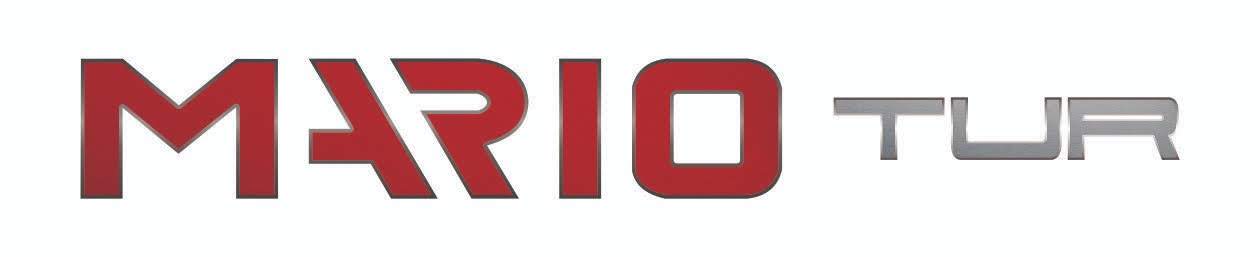 12345ESCADA67CAFETEIRA89101112131415161718192021222324252627282930GELADEIRA37BANHEIROESCADA3233343536373839404142GELADEIRA43